§1602.  Revocation of dissolution1.  Continued; conditions.  Notwithstanding the occurrence of an event set forth in section 1595, subsection 1, paragraph A, B or C, a limited liability company may not be dissolved and its affairs may not be wound up if, prior to the filing of a certificate of cancellation in the office of the Secretary of State, the limited liability company is continued, effective as of the occurrence of such event, pursuant to the following conditions:A.  The affirmative vote or consent has been obtained from the members or other persons entitled to vote or consent at the time that is:(1)  Required to prevent or revoke dissolution under its limited liability company agreement; or(2)  If its limited liability company agreement does not state the vote or consent required to prevent or revoke dissolution, sufficient for dissolution under this chapter, or such greater or lesser vote or consent as is required for dissolution under its limited liability company agreement; and  [PL 2009, c. 629, Pt. A, §2 (NEW); PL 2009, c. 629, Pt. A, §3 (AFF).]B.  The members and other persons having authority under this chapter and under its limited liability company agreement to bring about or prevent dissolution of the limited liability company have not, before or at the time of the vote or consent required by paragraph A, voted against revocation of dissolution or delivered to the limited liability company their written objection to revocation of dissolution.  [PL 2009, c. 629, Pt. A, §2 (NEW); PL 2009, c. 629, Pt. A, §3 (AFF).][PL 2009, c. 629, Pt. A, §2 (NEW); PL 2009, c. 629, Pt. A, §3 (AFF).]2.  Agreement; vote; consent; objection.  To the extent that a limited liability company's limited liability company agreement provides for the voting rights of members or other persons, for the calling of meetings, for notices of meetings, for consents and actions of members and other persons without a meeting, for establishing a record date for meetings or for other matters concerning the voting or consent of members and other persons, such provisions govern the vote or consent required by subsection 1, paragraph A with respect to the limited liability company and the vote or objection of members and other persons under subsection 1, paragraph B with respect to the limited liability company.[PL 2009, c. 629, Pt. A, §2 (NEW); PL 2009, c. 629, Pt. A, §3 (AFF).]SECTION HISTORYPL 2009, c. 629, Pt. A, §2 (NEW). PL 2009, c. 629, Pt. A, §3 (AFF). The State of Maine claims a copyright in its codified statutes. If you intend to republish this material, we require that you include the following disclaimer in your publication:All copyrights and other rights to statutory text are reserved by the State of Maine. The text included in this publication reflects changes made through the First Regular and First Special Session of the 131st Maine Legislature and is current through November 1. 2023
                    . The text is subject to change without notice. It is a version that has not been officially certified by the Secretary of State. Refer to the Maine Revised Statutes Annotated and supplements for certified text.
                The Office of the Revisor of Statutes also requests that you send us one copy of any statutory publication you may produce. Our goal is not to restrict publishing activity, but to keep track of who is publishing what, to identify any needless duplication and to preserve the State's copyright rights.PLEASE NOTE: The Revisor's Office cannot perform research for or provide legal advice or interpretation of Maine law to the public. If you need legal assistance, please contact a qualified attorney.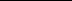 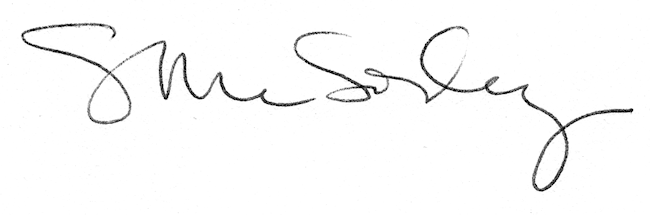 